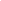 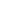 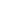 Unit intention: to talk about work and work experiences in the past, present and future and understand different skills required in a variety of jobs.Unit intention: to talk about work and work experiences in the past, present and future and understand different skills required in a variety of jobs.Unit intention: to talk about work and work experiences in the past, present and future and understand different skills required in a variety of jobs.Unit intention: to talk about work and work experiences in the past, present and future and understand different skills required in a variety of jobs.Success criteriaSuccess criteria✓XI can name various jobs and places of work and give opinions about them.I can explain the qualities and skills needed in the workplace using adjectives.I can describe what I normally do to earn money or chores I do at home using the present tense, time frames (adverbs of frequency) and story telling (sequencers). I can narrate a work experience or job I did in the past using the past tense of regular and irregular verbs and the imperfect tense.I can evaluate how learning languages can be useful in various jobs listing advantages.I can write a CV in Spanish and apply for jobs using application forms and formal letters and the prefect tense.I can reflect on what job/s I would like to do in the future and why using future and conditional tenses.I can name various jobs and places of work and give opinions about them.I can explain the qualities and skills needed in the workplace using adjectives.I can describe what I normally do to earn money or chores I do at home using the present tense, time frames (adverbs of frequency) and story telling (sequencers). I can narrate a work experience or job I did in the past using the past tense of regular and irregular verbs and the imperfect tense.I can evaluate how learning languages can be useful in various jobs listing advantages.I can write a CV in Spanish and apply for jobs using application forms and formal letters and the prefect tense.I can reflect on what job/s I would like to do in the future and why using future and conditional tenses.Unit summative and formative assessment details:40, 90, 150 word textsReading and listening practicePPE speaking examUnit summative and formative assessment details:40, 90, 150 word textsReading and listening practicePPE speaking examUnit summative and formative assessment details:40, 90, 150 word textsReading and listening practicePPE speaking examUnit summative and formative assessment details:40, 90, 150 word textsReading and listening practicePPE speaking examHome Learning (What and how often):Module 7 on memrise. (15 mins a day) Vocabulary and verb sheets.Photo description sheet.Home Learning (What and how often):Module 7 on memrise. (15 mins a day) Vocabulary and verb sheets.Photo description sheet.Home Learning (What and how often):Module 7 on memrise. (15 mins a day) Vocabulary and verb sheets.Photo description sheet.Home Learning (What and how often):Module 7 on memrise. (15 mins a day) Vocabulary and verb sheets.Photo description sheet.Topic SequenceTypes of jobs and workplaces.Revision of personality adjectives and personal skills.House chores and part-time work.Describing a work experience in the past.Importance of learning languagesWriting a CV in SpanishApplying for a job using application forms and formal letters.Future career plans.Discussing future career plans and options.Independent LearningImportance of learning languageshttps://www.leadwithlanguages.org/why-learn-languages/top-ten-reasons-to-learn-languages/Jobshttps://www.bbc.co.uk/bitesize/guides/zdmk6v4/revision/1Career Choices and Ambitionshttps://www.bbc.co.uk/bitesize/guides/zfrn47h/revision/1Imperfect tensehttps://www.bbc.co.uk/bitesize/guides/zryhgwx/revision/1Independent LearningImportance of learning languageshttps://www.leadwithlanguages.org/why-learn-languages/top-ten-reasons-to-learn-languages/Jobshttps://www.bbc.co.uk/bitesize/guides/zdmk6v4/revision/1Career Choices and Ambitionshttps://www.bbc.co.uk/bitesize/guides/zfrn47h/revision/1Imperfect tensehttps://www.bbc.co.uk/bitesize/guides/zryhgwx/revision/1Independent LearningImportance of learning languageshttps://www.leadwithlanguages.org/why-learn-languages/top-ten-reasons-to-learn-languages/Jobshttps://www.bbc.co.uk/bitesize/guides/zdmk6v4/revision/1Career Choices and Ambitionshttps://www.bbc.co.uk/bitesize/guides/zfrn47h/revision/1Imperfect tensehttps://www.bbc.co.uk/bitesize/guides/zryhgwx/revision/1Success criteria – Have you met them? Show your evidence in the boxes below.1.2.3.4.5.6.How will you improve your work?